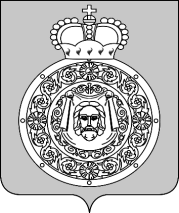  Администрациягородского округа ВоскресенскМосковской областиП О С Т А Н О В Л Е Н И Е__________________ № ________________Об использовании (перераспределении) средств бюджета городского округа Воскресенск Московской области и внесении изменений в муниципальную программу «Управление имуществом и муниципальными финансами», утвержденную постановлением Администрации городского округа Воскресенск Московской области от 02.12.2022 № 6328 (с изменениями от 06.02.2023 № 508, от 30.03.2023 № 1622, от 09.08.2023 № 4442, от 29.08.2023 № 4855, от 15.09.2023 № 5305, от 23.10.2023 № 6157, от 01.12.2023 № 7083, от 22.01.2024 № 210, от 05.02.2024 № 439, от 26.02.2024 № 878)  В соответствии с постановлением Администрации городского округа Воскресенск                 Московской области от 30.11.2022 № 6282 «Об утверждении порядка использования                            (перераспределения) средств, зарезервированных в составе утвержденных в решении о бюджете   городского округа Воскресенск бюджетных ассигнований», руководствуясь Порядком разработки и реализации муниципальных программ городского округа Воскресенск Московской области, утвержденным постановлением Администрации городского округа Воскресенск Московской         области от 22.11.2022 № 6092 (с изменением от 20.01.2023 № 219, от 07.04.2023 № 1835,                         от 23.06.2023 № 3381, от 21.08.2023 № 4689, от 10.01.2024 № 11), в связи с принятием решения о необходимости изменения объемов финансирования мероприятийПОСТАНОВЛЯЮ:1. Использовать (перераспределить) средства, зарезервированные в составе утвержденных решением Совета депутатов городского округа Воскресенск от 11.12.2023 № 873/116 «О бюджете городского округа Воскресенск Московской области на 2024 год и плановый период 2025 и 2026 годов» (с изменениями от 29.01.2024 № 900/121), бюджетных ассигнований, предусмотренных по подразделу «Другие общегосударственные вопросы» раздела «Общегосударственные вопросы» классификации расходов бюджетов на мероприятия по иным расходам (Средства в целях дальнейшего перераспределения на реализацию муниципальных программ и (или) на непрограммные направления деятельности) в 2024 году в сумме 719 910 (семьсот девятнадцать тысяч девятьсот десять) рублей 00 копеек на мероприятие 01.07 «Расходы на обеспечение деятельности (оказание услуг) муниципальных учреждений - обеспечение деятельности органов местного самоуправления» подпрограммы 5 «Обеспечивающая подпрограмма» муниципальной программы «Управление имуществом и муниципальными финансами», утвержденной постановлением Администрации городского округа Воскресенск Московской области от 02.12.2022 № 6328 (с изменениями от 06.02.2023 № 508, от 30.03.2023 № 1622, от 09.08.2023 № 4442, от 29.08.2023 № 4855, от 15.09.2023 № 5305, от 23.10.2023 № 6157, от 01.12.2023 № 7083, от 22.01.2024 № 210, от 05.02.2024 № 439, от 26.02.2024 № 878).   Главным распорядителем средств бюджета городского округа Воскресенск Московской области, распределенных настоящим пунктом, является Администрация городского округа Воскресенск Московской области.2. Утвердить изменения в муниципальную программу «Управление имуществом и муниципальными финансами», утвержденную постановлением Администрации городского округа Воскресенск Московской области от 02.12.2022 № 6328 (с изменениями от 06.02.2023 № 508, от 30.03.2023 № 1622, от 09.08.2023 № 4442, от 29.08.2023 № 4855, от 15.09.2023 № 5305, от 23.10.2023 № 6157, от 01.12.2023 № 7083, от 22.01.2024 № 210, от 05.02.2024 № 439, от 26.02.2024 № 878). (Приложение.)3. Опубликовать настоящее постановление в периодическом печатном издании «Фактор-инфо» и разместить на официальном сайте городского округа Воскресенск Московской области.4. Контроль за исполнением настоящего постановления возложить на заместителя Главы городского округа Воскресенск Овсянкину Е.В.Глава городского округа Воскресенск                                                                                   А.В. Малкин                                                                                                                                                     УТВЕРЖДЕНЫ                                                                                                                                                                                           постановлением Администрации                                                                                                                                                                                           городского округа Воскресенск                                                                                                                                                                                           Московской области                                                                                                                                                                                           от_________________№___________Изменения в муниципальную программу «Управление имуществом и муниципальными финансами», утвержденную постановлением Администрации городского округа Воскресенск Московской области от 02.12.2022 № 6328 (с изменениями от 06.02.2023 № 508, от 30.03.2023 № 1622, от 09.08.2023 № 4442, от 29.08.2023 № 4855, от 15.09.2023 № 5305, от 23.10.2023 № 6157, от 01.12.2023 № 7083, от 22.01.2024 № 210, от 05.02.2024 № 439, от 26.02.2024 № 878)             1. Раздел 1 «Паспорт муниципальной программы «Управление имуществом и муниципальными финансами» изложить в следующей              редакции:«1. Паспорт муниципальной программы «Управление имуществом и муниципальными финансами» (далее – программа)                                                                                                                                                                                                                                                         »;           2. Строку 1.7 таблицы раздела 6 «Целевые показатели реализации муниципальной программы «Управление имуществом и муниципальными финансами» изложить в следующей редакции:«                                                                                                                                                                                                                                                         »;         3. Подраздел 9.1 «Перечень мероприятий подпрограммы 1 «Эффективное управление имущественным комплексом» раздела 9 «Подпрограмма 1 «Эффективное управление имущественным комплексом» изложить в следующей редакции:«9.1. Перечень мероприятий подпрограммы 1 «Эффективное управление имущественным комплексом»* Значение показателей подлежит корректировке при формировании бюджета на очередной финансовый год и плановый период с учетом фактических значений                                                                                                                                                                                                                                                         »;           4. Подраздел 12.1 «Перечень мероприятий подпрограммы 5 «Обеспечивающая подпрограмма» раздела 12 «Подпрограмма 5                            «Обеспечивающая подпрограмма» изложить в следующей редакции:«12.1. Перечень мероприятий подпрограммы 5 «Обеспечивающая подпрограмма»                                                                                                                                                                                                                                                         ».Координатор муниципальной программыЗаместитель Главы городского округа Воскресенск, курирующий вопросы экономики и финансовЗаместитель Главы городского округа Воскресенск, курирующий вопросы экономики и финансовЗаместитель Главы городского округа Воскресенск, курирующий вопросы экономики и финансовЗаместитель Главы городского округа Воскресенск, курирующий вопросы экономики и финансовЗаместитель Главы городского округа Воскресенск, курирующий вопросы экономики и финансовЗаместитель Главы городского округа Воскресенск, курирующий вопросы экономики и финансовЗаказчик муниципальной программыУправление земельно-имущественных отношений Администрации городского округа Воскресенск (далее-УЗИО), Финансовое управление Администрации городского округа Воскресенск (далее-Финансовое управление), МКУ ГОВ МО «Централизованная бухгалтерия» (далее-МКУ «ЦБ»)Управление земельно-имущественных отношений Администрации городского округа Воскресенск (далее-УЗИО), Финансовое управление Администрации городского округа Воскресенск (далее-Финансовое управление), МКУ ГОВ МО «Централизованная бухгалтерия» (далее-МКУ «ЦБ»)Управление земельно-имущественных отношений Администрации городского округа Воскресенск (далее-УЗИО), Финансовое управление Администрации городского округа Воскресенск (далее-Финансовое управление), МКУ ГОВ МО «Централизованная бухгалтерия» (далее-МКУ «ЦБ»)Управление земельно-имущественных отношений Администрации городского округа Воскресенск (далее-УЗИО), Финансовое управление Администрации городского округа Воскресенск (далее-Финансовое управление), МКУ ГОВ МО «Централизованная бухгалтерия» (далее-МКУ «ЦБ»)Управление земельно-имущественных отношений Администрации городского округа Воскресенск (далее-УЗИО), Финансовое управление Администрации городского округа Воскресенск (далее-Финансовое управление), МКУ ГОВ МО «Централизованная бухгалтерия» (далее-МКУ «ЦБ»)Управление земельно-имущественных отношений Администрации городского округа Воскресенск (далее-УЗИО), Финансовое управление Администрации городского округа Воскресенск (далее-Финансовое управление), МКУ ГОВ МО «Централизованная бухгалтерия» (далее-МКУ «ЦБ»)Цели муниципальной программы1. Повышение эффективности управления и распоряжения имуществом, находящемся в распоряжении органов местного самоуправления на территории Московской области1. Повышение эффективности управления и распоряжения имуществом, находящемся в распоряжении органов местного самоуправления на территории Московской области1. Повышение эффективности управления и распоряжения имуществом, находящемся в распоряжении органов местного самоуправления на территории Московской области1. Повышение эффективности управления и распоряжения имуществом, находящемся в распоряжении органов местного самоуправления на территории Московской области1. Повышение эффективности управления и распоряжения имуществом, находящемся в распоряжении органов местного самоуправления на территории Московской области1. Повышение эффективности управления и распоряжения имуществом, находящемся в распоряжении органов местного самоуправления на территории Московской областиЦели муниципальной программы2. Обеспечение сбалансированности и устойчивости бюджета городского округа, повышение качества и прозрачности управления муниципальными финансами2. Обеспечение сбалансированности и устойчивости бюджета городского округа, повышение качества и прозрачности управления муниципальными финансами2. Обеспечение сбалансированности и устойчивости бюджета городского округа, повышение качества и прозрачности управления муниципальными финансами2. Обеспечение сбалансированности и устойчивости бюджета городского округа, повышение качества и прозрачности управления муниципальными финансами2. Обеспечение сбалансированности и устойчивости бюджета городского округа, повышение качества и прозрачности управления муниципальными финансами2. Обеспечение сбалансированности и устойчивости бюджета городского округа, повышение качества и прозрачности управления муниципальными финансамиПеречень подпрограммМуниципальные заказчики подпрограммМуниципальные заказчики подпрограммМуниципальные заказчики подпрограммМуниципальные заказчики подпрограммМуниципальные заказчики подпрограммМуниципальные заказчики подпрограммПодпрограмма 1. «Эффективное управление имущественным комплексом»Управление земельно-имущественных отношенийУправление земельно-имущественных отношенийУправление земельно-имущественных отношенийУправление земельно-имущественных отношенийУправление земельно-имущественных отношенийУправление земельно-имущественных отношенийПодпрограмма 3. «Управление муниципальным долгом»Финансовое управлениеФинансовое управлениеФинансовое управлениеФинансовое управлениеФинансовое управлениеФинансовое управлениеПодпрограмма 4. «Управление муниципальными финансами»Финансовое управлениеФинансовое управлениеФинансовое управлениеФинансовое управлениеФинансовое управлениеФинансовое управлениеПодпрограмма 5. «Обеспечивающая подпрограмма»МКУ ГОВ МО «Централизованная бухгалтерия»МКУ ГОВ МО «Централизованная бухгалтерия»МКУ ГОВ МО «Централизованная бухгалтерия»МКУ ГОВ МО «Централизованная бухгалтерия»МКУ ГОВ МО «Централизованная бухгалтерия»МКУ ГОВ МО «Централизованная бухгалтерия»Краткая характеристика подпрограмм1. Повышение эффективности управления и распоряжения имуществом, находящемся в распоряжении органов местного самоуправления на территории Московской области1. Повышение эффективности управления и распоряжения имуществом, находящемся в распоряжении органов местного самоуправления на территории Московской области1. Повышение эффективности управления и распоряжения имуществом, находящемся в распоряжении органов местного самоуправления на территории Московской области1. Повышение эффективности управления и распоряжения имуществом, находящемся в распоряжении органов местного самоуправления на территории Московской области1. Повышение эффективности управления и распоряжения имуществом, находящемся в распоряжении органов местного самоуправления на территории Московской области1. Повышение эффективности управления и распоряжения имуществом, находящемся в распоряжении органов местного самоуправления на территории Московской областиКраткая характеристика подпрограмм3. Достижение долгосрочной сбалансированности и устойчивости бюджетной системы городского округа Воскресенск3. Достижение долгосрочной сбалансированности и устойчивости бюджетной системы городского округа Воскресенск3. Достижение долгосрочной сбалансированности и устойчивости бюджетной системы городского округа Воскресенск3. Достижение долгосрочной сбалансированности и устойчивости бюджетной системы городского округа Воскресенск3. Достижение долгосрочной сбалансированности и устойчивости бюджетной системы городского округа Воскресенск3. Достижение долгосрочной сбалансированности и устойчивости бюджетной системы городского округа ВоскресенскКраткая характеристика подпрограмм4. Создание условий для эффективного социально-экономического развития городского округа Воскресенск и последовательного повышения уровня жизни населения городского округа Воскресенск4. Создание условий для эффективного социально-экономического развития городского округа Воскресенск и последовательного повышения уровня жизни населения городского округа Воскресенск4. Создание условий для эффективного социально-экономического развития городского округа Воскресенск и последовательного повышения уровня жизни населения городского округа Воскресенск4. Создание условий для эффективного социально-экономического развития городского округа Воскресенск и последовательного повышения уровня жизни населения городского округа Воскресенск4. Создание условий для эффективного социально-экономического развития городского округа Воскресенск и последовательного повышения уровня жизни населения городского округа Воскресенск4. Создание условий для эффективного социально-экономического развития городского округа Воскресенск и последовательного повышения уровня жизни населения городского округа ВоскресенскКраткая характеристика подпрограмм5. Создание условий для эффективной работы органов местного самоуправления5. Создание условий для эффективной работы органов местного самоуправления5. Создание условий для эффективной работы органов местного самоуправления5. Создание условий для эффективной работы органов местного самоуправления5. Создание условий для эффективной работы органов местного самоуправления5. Создание условий для эффективной работы органов местного самоуправленияИсточники финансирования муниципальной программы, в том числе по годам реализации программы (тыс. руб.):Всего2023 год2024 год2025 год2026 год2027 годСредства бюджета Московской области71 321,0012 116,0019 735,0019 735,0019 735,000,00Средства бюджета городского округа Воскресенск2 841 191,44736 039,03741 999,89682 509,95680 642,570,00Внебюджетные средства212 233,6351 484,9452 013,9354 061,5854 673,180,00Всего, в том числе по годам:3 124 746,07799 639,97813 748,82756 306,53755 050,750,001.7.Целевой показатель 7 «Доля незарегистрированных объектов недвижимого имущества, вовлеченных в налоговый оборот по результатам МЗК»Приоритетный целевой показательРейтинг-45Распоряжение 65-р от 26.12.2017%Х90 50505050УЗИООтдел муниципальных контролей1.04.01.№п/пМероприятие ПодпрограммыСроки исполнения мероприятияИсточники финансированияВсего (тыс.руб)Объемы финансирования по годам (тыс. руб.)Объемы финансирования по годам (тыс. руб.)Объемы финансирования по годам (тыс. руб.)Объемы финансирования по годам (тыс. руб.)Объемы финансирования по годам (тыс. руб.)Объемы финансирования по годам (тыс. руб.)Объемы финансирования по годам (тыс. руб.)Объемы финансирования по годам (тыс. руб.)Объемы финансирования по годам (тыс. руб.)Ответственный за выполнение мероприятия №п/пМероприятие ПодпрограммыСроки исполнения мероприятияИсточники финансированияВсего (тыс.руб)20232024 2024 2024 2024 2024 2025 20262027Ответственный за выполнение мероприятия 123456777778910111Основное мероприятие 02. Управление имуществом, находящимся в муниципальной собственности, и выполнение кадастровых работ2023-2027Итого382 115,0781 922,88117 289,17117 289,17117 289,17117 289,17117 289,1790 867,0592 035,970,00х1Основное мероприятие 02. Управление имуществом, находящимся в муниципальной собственности, и выполнение кадастровых работ2023-2027Средства бюджета городского округа Воскресенск382 115,0781 922,88117 289,17117 289,17117 289,17117 289,17117 289,1790 867,0592 035,970,00х11.1Мероприятие 02.01. Расходы, связанные с владением, пользованием и распоряжением имуществом, находящимся в муниципальной собственности городского округа2023-2027Итого107 400,8718 492,8848 861,3748 861,3748 861,3748 861,3748 861,3719 702,1520 344,470,00УЗИО, Управление жилищной политики, УЖКК11.1Мероприятие 02.01. Расходы, связанные с владением, пользованием и распоряжением имуществом, находящимся в муниципальной собственности городского округа2023-2027Средства бюджета городского округа Воскресенск107 400,8718 492,8848 861,3748 861,3748 861,3748 861,3748 861,3719 702,1520 344,470,00УЗИО, Управление жилищной политики, УЖКККоличество объектов, находящихся в муниципальной собственности, в отношении которых были произведены расходы, связанные с владением, пользованием и распоряжением имуществом, единицххВсего2023Итого 2024 годВ том числе:В том числе:В том числе:В том числе:2025 20262027хКоличество объектов, находящихся в муниципальной собственности, в отношении которых были произведены расходы, связанные с владением, пользованием и распоряжением имуществом, единицххВсего2023Итого 2024 год1 квартал1 полугодие9 месяцев12  месяцев2025 20262027хКоличество объектов, находящихся в муниципальной собственности, в отношении которых были произведены расходы, связанные с владением, пользованием и распоряжением имуществом, единицхх1800450450150300450450450450-х11.2Мероприятие 02.02. Взносы на капитальный ремонт общего имущества многоквартирных домов2023-2027Итого274 714,2063 430,0068 427,8068 427,8068 427,8068 427,8068 427,8071 164,9071 691,500,00УЖКК, МКУ «ЦБ»11.2Мероприятие 02.02. Взносы на капитальный ремонт общего имущества многоквартирных домов2023-2027Средства бюджета городского округа Воскресенск274 714,2063 430,0068 427,8068 427,8068 427,8068 427,8068 427,8071 164,9071 691,500,00УЖКК, МКУ «ЦБ»Количество объектов, по которым произведена оплата взносов на капитальный ремонт, единицххВсего2023Итого 2024 годВ том числе:В том числе:В том числе:В том числе:2025 20262027хКоличество объектов, по которым произведена оплата взносов на капитальный ремонт, единицххВсего2023Итого 2024 год1 квартал1 полугодие9 месяцев12  месяцевхКоличество объектов, по которым произведена оплата взносов на капитальный ремонт, единицхх71967196719671967196719671967196*7196*х2Основное мероприятие 03. Создание условий для реализации государственных полномочий в области земельных отношений, определения соответствия объектов жилищного строительства, присвоения адресов и согласования перепланировки помещений2023-2027Итого71 321,0012 116,0019 735,0019 735,0019 735,0019 735,0019 735,0019 735,0019 735,000,002Основное мероприятие 03. Создание условий для реализации государственных полномочий в области земельных отношений, определения соответствия объектов жилищного строительства, присвоения адресов и согласования перепланировки помещений2023-2027Средства бюджета Московской области71 321,0012 116,0019 735,0019 735,0019 735,0019 735,0019 735,0019 735,0019 735,000,002Основное мероприятие 03. Создание условий для реализации государственных полномочий в области земельных отношений, определения соответствия объектов жилищного строительства, присвоения адресов и согласования перепланировки помещений2023-2027Средства бюджета городского округа Воскресенск0,000,000,000,000,000,000,000,000,000,002.1Мероприятие 03.01. Обеспечение осуществления органами местного самоуправления муниципальных образований Московской области отдельных государственных полномочий Московской области в области земельных отношений, определения соответствия объектов жилищного строительства, присвоения адресов и согласования перепланировки помещений2023-2027Итого71 321,0012 116,0019 735,0019 735,0019 735,0019 735,0019 735,0019 735,0019 735,000,00УЗИО, Управление архитектуры и градостроительства, управление жилищной политики2.1Мероприятие 03.01. Обеспечение осуществления органами местного самоуправления муниципальных образований Московской области отдельных государственных полномочий Московской области в области земельных отношений, определения соответствия объектов жилищного строительства, присвоения адресов и согласования перепланировки помещений2023-2027Средства бюджета Московской области71 321,0012 116,0019 735,0019 735,0019 735,0019 735,0019 735,0019 735,0019 735,000,00УЗИО, Управление архитектуры и градостроительства, управление жилищной политики2.1Мероприятие 03.01. Обеспечение осуществления органами местного самоуправления муниципальных образований Московской области отдельных государственных полномочий Московской области в области земельных отношений, определения соответствия объектов жилищного строительства, присвоения адресов и согласования перепланировки помещений2023-2027Средства бюджета городского округа Воскресенск0,000,000,000,000,000,000,000,000,000,00УЗИО, Управление архитектуры и градостроительства, управление жилищной политикиОказано услуг в области земельных отношений органами местного самоуправления муниципальных образований Московской области, единицххВсего2023Итого 2024 годВ том числе:В том числе:В том числе:В том числе:2025 20262027хОказано услуг в области земельных отношений органами местного самоуправления муниципальных образований Московской области, единицххВсего2023Итого 2024 год1 квартал1 полугодие9 месяцев12  месяцев2025 20262027хОказано услуг в области земельных отношений органами местного самоуправления муниципальных образований Московской области, единицхх141414141414141414-х3Основное мероприятие 04. Создание условий для реализации полномочий органов местного самоуправления2023-2027ИтогоВ пределах средств, выделенных на обеспечение деятельностиВ пределах средств, выделенных на обеспечение деятельностиВ пределах средств, выделенных на обеспечение деятельностиВ пределах средств, выделенных на обеспечение деятельностиВ пределах средств, выделенных на обеспечение деятельностиВ пределах средств, выделенных на обеспечение деятельностиВ пределах средств, выделенных на обеспечение деятельностиВ пределах средств, выделенных на обеспечение деятельностиВ пределах средств, выделенных на обеспечение деятельностиВ пределах средств, выделенных на обеспечение деятельности3Основное мероприятие 04. Создание условий для реализации полномочий органов местного самоуправления2023-2027Средства бюджета городского округа ВоскресенскВ пределах средств, выделенных на обеспечение деятельностиВ пределах средств, выделенных на обеспечение деятельностиВ пределах средств, выделенных на обеспечение деятельностиВ пределах средств, выделенных на обеспечение деятельностиВ пределах средств, выделенных на обеспечение деятельностиВ пределах средств, выделенных на обеспечение деятельностиВ пределах средств, выделенных на обеспечение деятельностиВ пределах средств, выделенных на обеспечение деятельностиВ пределах средств, выделенных на обеспечение деятельностиВ пределах средств, выделенных на обеспечение деятельности3.1Мероприятие 04.01. Обеспечение деятельности муниципальных органов в сфере земельно-имущественных отношенийИтогоВ пределах средств, выделенных на обеспечение деятельностиВ пределах средств, выделенных на обеспечение деятельностиВ пределах средств, выделенных на обеспечение деятельностиВ пределах средств, выделенных на обеспечение деятельностиВ пределах средств, выделенных на обеспечение деятельностиВ пределах средств, выделенных на обеспечение деятельностиВ пределах средств, выделенных на обеспечение деятельностиВ пределах средств, выделенных на обеспечение деятельностиВ пределах средств, выделенных на обеспечение деятельностиВ пределах средств, выделенных на обеспечение деятельностиУЗИО3.1Мероприятие 04.01. Обеспечение деятельности муниципальных органов в сфере земельно-имущественных отношенийСредства бюджета городского округа ВоскресенскВ пределах средств, выделенных на обеспечение деятельностиВ пределах средств, выделенных на обеспечение деятельностиВ пределах средств, выделенных на обеспечение деятельностиВ пределах средств, выделенных на обеспечение деятельностиВ пределах средств, выделенных на обеспечение деятельностиВ пределах средств, выделенных на обеспечение деятельностиВ пределах средств, выделенных на обеспечение деятельностиВ пределах средств, выделенных на обеспечение деятельностиВ пределах средств, выделенных на обеспечение деятельностиВ пределах средств, выделенных на обеспечение деятельностиУЗИО3.1Количество объектов, в отношении которых обеспечивалась деятельность муниципальных органов в сфере земельно-имущественных отношений, единицххВсего2023Итого 2024 годВ том числе:В том числе:В том числе:В том числе:2025 год2026 год 2027 год х3.1Количество объектов, в отношении которых обеспечивалась деятельность муниципальных органов в сфере земельно-имущественных отношений, единицххВсего2023Итого 2024 год1 квартал1 полугодие9 месяцев12  месяцев2025 год2026 год 2027 год х3.1Количество объектов, в отношении которых обеспечивалась деятельность муниципальных органов в сфере земельно-имущественных отношений, единицхх970156250150250250250200200164хИтого по подпрограммеИтого по подпрограммеИтого453 436,0794 038,88137 024,17137 024,17137 024,17137 024,17137 024,17110 602,05111 770,970,00хИтого по подпрограммеИтого по подпрограммеСредства бюджета Московской области71 321,0012 116,0019 735,0019 735,0019 735,0019 735,0019 735,0019 735,0019 735,000,00хИтого по подпрограммеИтого по подпрограммеСредства бюджета городского округа Воскресенск382 115,0781 922,88117 289,17117 289,17117 289,17117 289,17117 289,1790 867,0592 035,970,00х№п/пМероприятие ПодпрограммыСроки исполнения мероприятияИсточники финансированияВсего (тыс. руб.)Объемы финансирования по годам (тыс. руб.)Объемы финансирования по годам (тыс. руб.)Объемы финансирования по годам (тыс. руб.)Объемы финансирования по годам (тыс. руб.)Объемы финансирования по годам (тыс. руб.)Ответственный за выполнение мероприятия№п/пМероприятие ПодпрограммыСроки исполнения мероприятияИсточники финансированияВсего (тыс. руб.)20232024202520262027Ответственный за выполнение мероприятия12345678910111Основное мероприятие 01. Создание условий для реализации полномочий органов местного самоуправления2023-2027Итого2 616 319,18705 335,27648 414,05629 668,68632 901,180,00х1Основное мероприятие 01. Создание условий для реализации полномочий органов местного самоуправления2023-2027Средства бюджета городского округа Воскресенск2 404 085,55653 850,33596 400,12575 607,10578 228,000,00х1Основное мероприятие 01. Создание условий для реализации полномочий органов местного самоуправления2023-2027Внебюджетные средства212 233,6351 484,9452 013,9354 061,5854 673,180,00х1.1Мероприятие 01.01Функционирование высшего должностного лица2023-2027Итого22 011,425 620,025 463,805 463,805 463,800,00МКУ «ЦБ»1.1Мероприятие 01.01Функционирование высшего должностного лица2023-2027Средства бюджета городского округа Воскресенск22 011,425 620,025 463,805 463,805 463,800,00МКУ «ЦБ»1.2Мероприятие 01.02Расходы на обеспечение деятельности администрации2023-2027Итого812 706,67249 709,36196 284,91182 894,00183 818,400,00МКУ «ЦБ»1.2Мероприятие 01.02Расходы на обеспечение деятельности администрации2023-2027Средства бюджета городского округа Воскресенск812 706,67249 709,36196 284,91182 894,00183 818,400,00МКУ «ЦБ»1.3Мероприятие 01.05Обеспечение деятельности финансового органа2023-2027Итого126 795,3030 180,8032 161,7032 204,3032 248,500,00Финансовое управление1.3Мероприятие 01.05Обеспечение деятельности финансового органа2023-2027Средства бюджета городского округа Воскресенск126 795,3030 180,8032 161,7032 204,3032 248,500,00Финансовое управление1.4Мероприятие 01.06Расходы на обеспечение деятельности (оказание услуг) муниципальных учреждений - централизованная бухгалтерия муниципального образования2023-2027Итого607 125,10183 781,40144 438,70139 254,30139 650,700,00МКУ «ЦБ»1.4Мероприятие 01.06Расходы на обеспечение деятельности (оказание услуг) муниципальных учреждений - централизованная бухгалтерия муниципального образования2023-2027Средства бюджета городского округа Воскресенск607 125,10183 781,40144 438,70139 254,30139 650,700,00МКУ «ЦБ»1.5Мероприятие 01.07Расходы на обеспечение деятельности (оказание услуг) муниципальных учреждений - обеспечение деятельности органов местного самоуправления2023-2027Итого942 826,88235 811,18235 217,74234 982,78236 815,180,00МКУ «ЦБ», МБУ «Воскресенская недвижимость», МКУ «Управление по обеспечению», МКУ «УКС»1.5Мероприятие 01.07Расходы на обеспечение деятельности (оказание услуг) муниципальных учреждений - обеспечение деятельности органов местного самоуправления2023-2027Средства бюджета городского округа Воскресенск730 593,25184 326,24183 203,81180 921,20182 142,000,00МКУ «ЦБ», МБУ «Воскресенская недвижимость», МКУ «Управление по обеспечению», МКУ «УКС»1.5Мероприятие 01.07Расходы на обеспечение деятельности (оказание услуг) муниципальных учреждений - обеспечение деятельности органов местного самоуправления2023-2027Внебюджетные средства212 233,6351 484,9452 013,9354 061,5854 673,180,00МКУ «ЦБ», МБУ «Воскресенская недвижимость», МКУ «Управление по обеспечению», МКУ «УКС»1.6Мероприятие 01.08Организация и осуществление мероприятий по мобилизационной подготовке2023-2027Итого92,0720,8739,0020,0012,200,00Сектор мобилизационной работы1.6Мероприятие 01.08Организация и осуществление мероприятий по мобилизационной подготовке2023-2027Средства бюджета городского округа Воскресенск92,0720,8739,0020,0012,200,00Сектор мобилизационной работы1.7Мероприятие 01.10Взносы в общественные организации (Уплата членских взносов членами Совета муниципальных образований Московской области)2023-2027Итого904,94211,64222,10231,00240,200,00МКУ «ЦБ»1.7Мероприятие 01.10Взносы в общественные организации (Уплата членских взносов членами Совета муниципальных образований Московской области)2023-2027Средства бюджета городского округа Воскресенск904,94211,64222,10231,00240,200,00МКУ «ЦБ»1.8Мероприятие 01.16Обеспечение деятельности муниципальных центров управления регионом2024-2027Итого42 545,000,0014 178,1014 181,6014 185,300,00МКУ «ЦБ», МЦУР1.8Мероприятие 01.16Обеспечение деятельности муниципальных центров управления регионом2024-2027Средства бюджета городского округа Воскресенск42 545,000,0014 178,1014 181,6014 185,300,00МКУ «ЦБ», МЦУР1.9Мероприятие 01.17 Обеспечение деятельности муниципальных казенных учреждений в сфере закупок товаров, работ, услуг2024-2027Итого61 311,800,0020 408,0020 436,9020 466,900,00МКУ «ВЦЗ»1.9Мероприятие 01.17 Обеспечение деятельности муниципальных казенных учреждений в сфере закупок товаров, работ, услуг2024-2027Средства бюджета городского округа Воскресенск61 311,800,0020 408,0020 436,9020 466,900,00МКУ «ВЦЗ»2.Основное мероприятие 03Мероприятия, реализуемые в целях создания условий для реализации полномочий органов местного самоуправления2023-2027Итого1 267,00174,40350,00364,00378,600,00х2.Основное мероприятие 03Мероприятия, реализуемые в целях создания условий для реализации полномочий органов местного самоуправления2023-2027Средства бюджета городского округа Воскресенск1 267,00174,40350,00364,00378,600,00х2.1.Мероприятие 03.01Организация и проведение мероприятий по обучению, переобучению, повышению квалификации и обмену опытом специалистов2023-2027Итого0,000,000,000,000,000,00Отдел муниципальной службы и кадров2.1.Мероприятие 03.01Организация и проведение мероприятий по обучению, переобучению, повышению квалификации и обмену опытом специалистов2023-2027Средства бюджета городского округа Воскресенск0,000,000,000,000,000,00Отдел муниципальной службы и кадров2.2.Мероприятие 03.02Организация работы по повышению квалификации муниципальных служащих и работников муниципальных учреждений, в т.ч. участие в краткосрочных семинарах2023-2027Итого1 267,00174,40350,00364,00378,600,00Отдел муниципальной службы и кадров2.2.Мероприятие 03.02Организация работы по повышению квалификации муниципальных служащих и работников муниципальных учреждений, в т.ч. участие в краткосрочных семинарах2023-2027Средства бюджета городского округа Воскресенск1 267,00174,40350,00364,00378,600,00Отдел муниципальной службы и кадровИтого по подпрограммеИтого по подпрограммеИтого2 617 586,18705 509,67648 764,05630 032,68633 279,780,00хИтого по подпрограммеИтого по подпрограммеСредства бюджета городского округа Воскресенск2 405 352,55654 024,73596 750,12575 971,10578 606,600,00хИтого по подпрограммеИтого по подпрограммеВнебюджетные средства212 233,6351 484,9452 013,9354 061,5854 673,180,00х